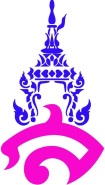 โครงสร้างรายวิชาการงานอาชีพ  ง๒๓๑๐๕							         ชั้นมัธยมศึกษาปีที่  ๕ภาคเรียนที่ ๑ เวลา  ๒๐  ชั่วโมง						คะแนนเต็ม   ๑๐๐   คะแนนหน่วยการเรียนรู้ที่มาตรฐาน การเรียนรู้/ตัวชี้วัดสาระสำคัญชื่อหน่วยการเรียนรู้เวลา (ชั่วโมง)คะแนน๑มาตรฐาน ง ๑.๑มาตรฐาน ง ๔.๑๑. การพัฒนาตนเองในงานอาชีพ๒. ความสำคัญของการพัฒนาตนเองในงานอาชีพ๓. คุณสมบัติของบุคคลในการพัฒนาตนเอง๔. การสำรวจและพัฒนาตนเอง๕. แนวทางในการพัฒนาตนเอง๖. แนวทางการพัฒนาตนเองตามหลักพระพุทธศาสนา๗. แนวทางการพัฒนาตนเองโดยเศรษฐกิจพอเพียงการพัฒนาตนเองเข้าสู่งานอาชีพ๒๑๐๒มาตรฐาน ง ๑.๑มาตรฐาน ง ๔.๑๑. ความหมายของบุคลิกภาพ๒. ความสำคัญของบุคลิกภาพต่องานอาชีพ๓. อิทธิพลต่อการพัฒนาบุคลิกภาพ๔. บุคลิกภาพที่พึงประสงค์ในงานอาชีพ๕. แนวทางการพัฒนาบุคลิกภาพ๖. การพัฒนาบุคลิกภาพกับการสร้างความสำเร็จในชีวิต๗. การพัฒนาบุคลิกภาพทั่วไปในการทำงาน๘. เทคนิคการสร้างบุคลิกภาพที่ดีการเตรียมตัวหางานและการพัฒนาบุคลิกภาพ๖๑๐๓มาตรฐาน ง ๑.๑มาตรฐาน ง ๔.๑๑.ความรู้เกี่ยวกับการสมัครงาน๒. การสมัครงานด้วยตนเอง๓. การสมัครงานทางไปรษณีย์๔. การเขียนจดหมายสมัครงาน๕. การเขียนประวัติย่อ๖. การสมัครงานทางอินเทอร์เน็ต๗. การสัมภาษณ์งานการสมัครงานและการสัมภาษณ์งาน๒๑๐สอบมาตรฐาน ง ๑.๑มาตรฐาน ง ๔.๑-  หน่วยที่ ๑-  หน่วยที่ ๒-  หน่วยที่ ๓สอบกลางภาค๒๐หน่วยการเรียนรู้ที่มาตรฐาน การเรียนรู้/ตัวชี้วัดสาระสำคัญชื่อหน่วยการเรียนรู้เวลา (ชั่วโมง)คะแนน๔มาตรฐาน ง ๑.๑มาตรฐาน ง ๔.๑๑.  รูปแบบธุรกิจ๒. กิจการเจ้าของคนเดียว๓. ห้างหุ้นส่วน๔. บริษัทจำกัด๕. บริษัทมหาชนจำกัด๖. ธุรกิจขนาดย่อม๗. ธุรกิจแฟรนไชส์หรือการให้สัมปทาน๘. สหกรณ์๙. กองทุนหมู่บ้านและชุมชนเมือง๑๐. บริษัทข้ามชาติ๑๑. รัฐวิสาหกิจรูปแบบธุรกิจในการประกอบอาชีพ๒๑๐๕มาตรฐาน ง ๑.๑มาตรฐาน ง ๔.๑๑. ความหมายและความสำคัญของธุรกิจ๒. วัตถุประสงค์ของการประกอบธุรกิจ๓. ผู้ประกอบการธุรกิจ๔. ปัจจัยในการดำเนินธุรกิจ๕. หน้าที่ของธุรกิจ๖. แผนธุรกิจ๗. ความรับผิดชอบต่อสังคมของธุรกิจ๘. แนวทางการนำหลักปรัชญาของเศรษกิจพอเพียงไปใช้ในธุรกิจระดับต่างๆ๙. แนวทางการเผยแพร่ปรัชญาของเศรษฐกิจพอเพียงไปใช้ในการดำเนินธุรกิจการประกอบอาชีพโดยเป็นผู้ประกอบการ๒๑๐๖มาตรฐาน ง ๑.๑มาตรฐาน ง ๔.๑๑. คุณธรรม จริยธรรม และค่านิยมต่ออาชีพ๒. เจตคติที่ดีต่ออาชีพ๓. อาชีพและวิชาชีพ๔. คุณลักษณะที่ดีต่ออาชีพจรรยาบรรณในการประกอบอาชีพ๖๑๐สอบมาตรฐาน ง ๑.๑มาตรฐาน ง ๔.๑- หน่วยที่ ๔- หน่วยที่ ๕- หน่วยที่ ๖สอบปลายภาค๒๐รวมรวมรวมรวมรวม